Questionnaire HaDEAQuestion 1Veuillez indiquer le titre de la pratique (en langue originale et traduction en anglais, si la langue originale n'est pas l'anglais). Veuillez ne pas utiliser d'acronymes.Question 2Veuillez fournir vos données personnelles, telles que :Prénom, nom, fonction, adresse e-mail, institution, pays, téléphone, site Web et autres coordonnées (facultatif).Question 3Veuillez indiquer la personne responsable de cette pratique. Vous pouvez répondre avecOui,Non   Précisez ensuite qui détient les droits de propriété intellectuelle et expliquez pourquoi vous publiez la pratique / si vous avez le consentement du propriétaire pour entrer dans la pratique) ouSans objet  Veuillez expliquer pourquoiLorsque vous répondez Non ou Sans objet, vous devez fournir des explications supplémentaires, dans la zone de texte vide :Question 4Veuillez identifier jusqu'à 10 mots clés (selon les termes MeSH) qui décrivent votre pratique et qui seront utilisés pour la fonction "recherche" de ce centre de ressourcesTermes MeSH : Medical Subject Headings est la NLM (US National Library of Medicine) thésaurus de vocabulaire contrôlé utilisé pour l'indexation des articles pour PubMed.Pour plus d'informations, veuillez consulter : https://meshb.nlm.nih.gov/searchQuestion 5Veuillez indiquer la portée géographique de votre initiative. (Vous n'avez qu'un seul choix) Vous pouvez choisir entre :Au niveau international, vous devez ensuite spécifier et sélectionner au minimum deux pays dont 1 UE-AELE (Association européenne de libre-échange) et 1 non-UE-AELE.Au niveau européen, vous devez ensuite sélectionner au minimum deux pays. Vous avez ici la possibilité de choisir entre un Régional -- Nuts1 ou/et un Local - Nuts2.National ou Régional (Nuts1) ou Local (Nuts2) au sein de l'UE 27Nomenclature NUTS : (Nomenclature des unités territoriales statistiques) est un système hiérarchique de découpage du territoire économique de l'UE à des fins d'analyse socio-économique des régions.NOIX 1 : grandes régions socio-économiquesNOIX 2 : régions de base pour l'application dePour Suite informations sur "NUTS", http://ec.europa.eu/eurostat/web/nuts/backgroundQuestion 6Veuillez indiquer quand votre pratique a commencé et quand elle s'est terminée, en indiquant clairement le mois et l'année de début et le mois et l'année de fin. Si votre pratique est toujours en cours, vous devez l'indiquer dans une case distincte.Question 7Dans cette question, il vous est demandé d'indiquer si la pratique a été évaluée ou évaluée. Les options de réponse sont Oui et Non. Important : Même si vous n'avez pas évalué votre pratique OU que vous l'évaluerez dans le futur, vous devez quand même, pour cet appel particulier, sélectionner « OUI » car seule cette réponse vous permettra de continuerQuestion 8Veuillez fournir une courte description sommaire (écrite) de votre pratique qui sera utilisée pour publication au cas où votre pratique serait jugée prometteuseVeuillez noter pour cette question : vous ne pouvez pas simplement fournir des liens vers des documents Web où la pratique est décrite, mais écrire ou copier/coller du texte.Les évaluateurs ne prendront en compte que les informations écrites dans le questionnaire et les documents joints (si demandés)Il y a 6 sous-titres ou sous-questions pour mieux structurer votre description sommaire. Pour chaque sous-titre, vous pouvez écrire ou coller votre texte dans une case séparée (avec nombre de mots). La question est structurée dans les sous-titres suivantsAntécédents, contexte (200 mots)La section sur les antécédents et le contexte devrait permettre de mieux comprendre la situation dans laquelle la pratique a été mise en œuvre. Veuillez décrire si cette situation se situe au niveau national, régional ou local.But global et objectifs spécifiques (100 mots)L'objectif général est l'indication générale de la façon dont l'intervention contribue à la société en termes de ses avantages à plus long terme. L'objectif général doit être en corrélation avec les différents objectifs spécifiques. Il s'agit d'énoncés concrets décrivant ce que l'intervention tentait d'accomplir afin de surmonter les barrières structurelles vaccination. Ces barrières concernent par exemple :Trop d'étapes administratives/pratiques pour se faire vaccinerDistance géographiqueInabordabilitéIndisponibilité des professionnels de santé, par exemple en termes de systèmes de rappelTrop peu de sensibilisation des services de vaccinationApprovisionnement insuffisant en vaccinsIndicateurs (100 mots)Les indicateurs sont des variables mesurant la performance d'une action et le niveau où les objectifs fixés sont atteints. Le processus, le produit et le résultat/impact doivent être signalé.Population cible (100 mots)La population cible sont les personnes ou entités qui ont été positivement affectées par le projet. Une spécification appropriée du groupe cible fournit une définition claire, y compris des informations sur les caractéristiques démographiques, les besoins et les normes sociales en ce qui concerne le(s) problème(s) de santé d'intérêt, la taille (c'est-à-dire le nombre qui sera atteint par l'action) et la méthode pour atteindre ces personnes ont été atteints.Méthode (200 mots)Les méthodes doivent être explicitement liées aux objectifs. Ils doivent décrire comment les objectifs (spécifiques) ont été atteints, quelles ont été les tâches essentielles effectuées, par exemple le protocole d'intervention, les méthodes d'enquête, le panel d'experts, le développement de la formation, etcPrincipaux résultats (200 motsLes résultats sont les changements qui se sont produits en raison de la pratique, c'est-à-dire lorsque les objectifs spécifiques / but global sont atteintsDe plus, afin de faciliter l'évaluation, vous devez télécharger un document (au format PDF) qui décrit la pratique plus en détail. Il est obligatoire de télécharger un document !Merci de le transférer avec ce questionnaire à isabelle.bonmarin@santepubliquefrance.fr qui centralise les projets et s’occuper de leurs saisies sur la plateformeLe document doit expliquer pourquoi cette intervention est pertinente pour aborder le sujet de santé spécifié ci-dessus et comment elle s'appuie sur les preuves sous-jacentes. Vous devez également décrire :Si l'intervention est un domaine de santé publique prioritaire ou (une partie de) la stratégie et si elle a été mise en place pour soutenir la mise en œuvre d'une législationcomment votre intervention a été influencée par les preuves scientifiques existantes, les cadres conceptuels et/ou les approches ainsi que pourquoi cette approche a été la plus utile pour votre pratique. Votre description peut inclure une analyse du problème de santé et de son impact sur la qualité de vie et sur la société, une analyse des facteurs sous-jacents au problème et une analyse ou un aperçu de l'efficacité des preuves scientifiques, du cadre conceptuel et/ou de l'approche, ou l'applicabilité dans le contexte proposé. Veuillez être détaillé et explicite dans votre description et inclure les références pertinentes.l'objectif principal et les objectifs spécifiques (SMART) etles indicateurs utilisés pour mesurer les résultats et le processus ainsi que la méthode de mesure,la méthodologie (y compris les activités menées, les facteurs facilitants et les obstacles (le cas échéant)),la population cible (y compris comment ses besoins ont été satisfaits et comment elle a contribué à la pratique),comment la population cible a été responsabilisée,si l'intervention a été adaptée en raison de besoins différents/changeants rencontrés au cours de la la mise en oeuvre),implication des parties prenantes etune estimation des besoins en ressources humaines (personnel clé, collaborateurs), matériels et budgétaires (y compris des informations sur la façon dont les ressources ont été optimisées),les résultats de l'intervention etcomment vous communiquez sur l'intervention (si une stratégie de communication a été définie, veuillez le résumer) et diffuser des informations à ce sujet (par exemple, au début, les possibilités de participer, les résultats).Question 9Si vous avez effectué une évaluation OU prévoyez de faire une évaluation à l'avenir, veuillez décrire l'évaluation (à la fois le processus et les résultats), en indiquant qui l'a entreprise/l'entreprendra (par exemple, partenaire interne ou externe, quel type d'institution), comment elle a été/sera réalisé et les résultats (attendus) de l'évaluation. Veuillez également discuter si les résultats et les résultats souhaités de la pratique ont changé au cours de la mise en oeuvre de l'intervention.Si vous n'avez pas effectué d'évaluation ET que vous n'envisagez pas d'effectuer une évaluation à l'avenir, veuillez expliquer en détail pourquoi.De plus, vous devez ajouter un document. Si vous avez effectué ou prévoyez d'effectuer une évaluation, ce document peut être un rapport/plan/concept d'évaluation ou un document similaire décrivant votre évaluation actuelle ou future. Si vous n'avez pas fait d'évaluation et que vous n'en ferez pas à l'avenir, veuillez télécharger à la place un document avec votre explication détaillée des raisons pour lesquelles vous n'effectuez pas d'évaluation. Veuillez fournir des tableaux et des figures accompagnés d'explications claires. Les évaluateurs se fieront uniquement à votre soumission et ne rechercheront pas plus d'informations en ligne ou ailleurs. Il est obligatoire de télécharger un document!Question 10Veuillez indiquer à quel vaste domaine de la santé votre pratique s'adresse. Vous pouvez choisir parmi 5 réponses données différentes et cocher jusqu'à 2 réponses appropriées. Important : Pour cet appel d’offre particulier, veuillez toujours sélectionner « Promotion de la santé ou Prévention primaire ».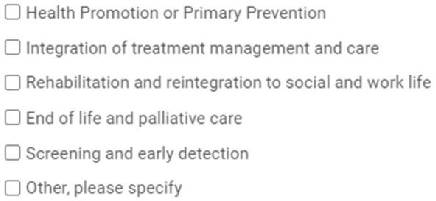 Il y a une autre case pour les informations supplémentaires, où vous pouvez fournir plus de détails sur la zone concernée (si nécessaire).Question 11Veuillez indiquer quel type de pratique est mis en œuvre (plusieurs réponses sont possibles).Veuillez sélectionner, parmi les suivants, tous les domaines de travail qui s'appliquent à votre pratique :Programme d'action, campagne d'information/sensibilisation, e-santé y compris mHealth (pratique de la santé à l’aide d’appareils mobiles), santé dans toutes les politiques, politique, projet de recherche, approche/méthode de prestation de services, outil/instrument/directive, formation, intervention, dépistage ou autre, veuillez préciser.Important : Pour cet appel particulier, veuillez toujours sélectionner « Autre, veuillez préciser ». Vous pouvez ensuite ajouter un texte court sur votre pratique particulière.Vous pouvez utiliser l'option Informations supplémentaires pour préciser ou expliquer davantage votre pratique.Question 12Veuillez indiquer le type d'intervenants concernés par votre pratique (plusieurs réponses sont possibles).Veuillez sélectionner toutes les parties prenantes liées à votre pratique parmi celles énumérées ci-dessous :Autorités internationales/européennes de santé publique, Autorités nationales de santé publique, Public régional autorités sanitaires, Autorités locales de santé publique, Autorités publiques internationales/européennes,Autorités publiques, Autorités publiques régionales, Autorités publiques locales, Personnel hospitalier, Personnel du centre de soins primaires, Médecins spécialisés, veuillez indiquer lesquels : (Vous pouvez écrire un texte court)Médecins généralistes, Pharmaciens, Infirmiers, Autres professionnels de la santé, veuillez indiquer lesquels : (Vous pouvez écrire un court texte)Aidants proches, Chercheurs/universitaires, Écoles/Maternelle — enseignants,Employeurs/employés, Organisations de la société civile, veuillez préciser : (Vous pouvez rédiger un court texte)Acteurs autres que le secteur de la santé, veuillez préciser : (Vous pouvez rédiger un court texte)Autre, veuillez préciser (Vous pouvez écrire un court texte)Question 13Veuillez décrire l’implication des parties prenantes (y compris la population cible) dans chaque partie, de la conception à la mise en œuvre (y compris la création de la propriété), l’évaluation (le cas échéant applicable), continuité/durabilité et (le cas échéant) transfert. Il y a une case vide prévue pour écrire ou coller votre texte. La description peut avoir un maximum de 500 mots.Question 14Veuillez expliquer (dans un texte écrit) comment l'équité et les principes bioéthiques ont été respectés tout au long de la pratique, y compris pendant la phase de conception et de développement de la pratique, la mise en œuvre de la pratique, l'évaluation, la documentation et la diffusion.Les principes bioéthiques incluent, mais ne sont pas limités à : l'autonomie (devrait respecter le droit des individus à prendre leurs propres décisions éclairées, fondées sur des informations); la non-malfaisance (ne devrait pas causer de tort); bienfaisance (doit prendre des mesures positives pour aider les autres); et la justice (les avantages et les risques doivent être équitablement distribué).Dans votre description, vous devez inclure toute information sur l'examen et la surveillance éthiques, la formation éthique du personnel et des parties prenantes, la stratégie de gestion des événements indésirables et l'absence de conflit d'intérêts des auteurs. Veuillez également indiquer si les droits de l'individu ont été protégés (conformément à la législation nationale et européenne). Vous devez également décrire comment l'absence de conflits d'intérêts est prise en compte concernant les activités.Si une déclaration d'absence de conflit d'intérêts a été utilisée, vous devez la joindre et télécharger le document dans le questionnaire (par exemple, une déclaration de non-conflit d'intérêts, un document détaillant comment l'équité a été assurée ou toute recommandation ou directive que la pratique peut avoir élaborée concernant équité). Veuillez noter : Il n'est PAS obligatoire de télécharger un document !Question 15Veuillez indiquer la source de financement la plus importante pour la pratique et comment cette source de financement a été acquise et utilisée. Pour cette question, plusieurs réponses sont possibles.Vous pouvez choisir parmi les options suivantes :Financement européen, merci de préciser le programme de financement (encadré disponible pour écrire votre réponse)Financement national Financement régional Financement localFinancement privéFinancement participatif ou autre, veuillez préciser (zone de texte disponible)Un espace supplémentaire (zone de texte) est prévu pour discuter de la capacité de votre pratique à être maintenue à long terme avec les ressources disponibles, ainsi que de la manière dont la pratique a été adaptée aux exigences économiques du contexte de la pratique. Il vous est également demandé d'inclure des informations détaillées sur le financement (public, privé), y compris la durée du financement, le financement en nature et les dons. Si possible présenter un rapport économique justificatif.Veuillez indiquer si :Le cabinet dispose d'un soutien institutionnel et de ressources humaines stablesLe cabinet assure la formation du personnel afin de le pérenniserUne stratégie de durabilité a été élaboréeQuestion 16Veuillez indiquer le niveau de transférabilité et/ou d'évolutivité de votre pratique ? (Une seule réponse est possible)Vous pouvez choisir parmi les options suivantes :La transférabilité n'a pas été prise en compte. La pratique a été mise en place sur niveau local/régional/national et la transférabilité n'a pas été prise en compte de manière systématique.Prêt pour le transfert, mais le cabinet n'a pas encore été transféré. La pratique a été développée au niveau local/régional/national et la transférabilité a été envisagée et des recommandations structurelles, politiques et systématiques ont été présentées. Cependant, la pratique n'a pas encore été transférée.La pratique a été transférée (c'est-à-dire mise à l'échelle) dans le même pays/la même région. La pratique a été étendue à d'autres endroits ou régions ou à l'échelle nationale dans le même pays.Veuillez utiliser l'espace supplémentaire (zone de texte) fourni pour expliquer la transférabilité et/ou l'évolutivité de votre pratique.Veuillez également utiliser le deuxième espace ci-dessous pour fournir des détails sur les synergies, les compatibilités ou les conflits entre la pratique que vous soumettez et toute autre pratique similaire mise en œuvre dans d'autres pays.En outre, veuillez télécharger un document décrivant le potentiel de transfert ou de mise à l'échelle ou tout manuel disponible permettant la répétition/le transfert.Il n'est PAS obligatoire de télécharger un document !A la fin du questionnaire, avant de soumettre le formulaire de soumission, il vous est demandé de donner votre consentement au traitement de vos données personnelles, en acceptant la déclaration suivante :En cochant cette case  , je consens au traitement (collecte et traitement ultérieur, y compris publication) de mes données personnelles (nom, prénom, fonction, adresse e-mail, institution, pays, numéro de téléphone, site web du projet/cabinet) aux fins de gérer la soumission et l'évaluation subséquente de ma (mes) pratique(s) soumise(s). Si les données ont été collectées auprès d'une tierce personne, je déclare avoir reçu le consentement sans équivoque de la personne concernée pour l'utilisation à ces fins.
La soumission des données est faite sur une base volontaire et le consentement peut être retiré à tout moment, sans aucune conséquence. Les données sont collectées conformément au règlement (CE) n° 45/2001 du Parlement européen et du Conseil du 18 décembre 2000. De plus amples informations sur le traitement de mes données personnelles, y compris l'exercice de mes droits, mon droit de recours au Le Contrôleur européen de la protection des données, les destinataires de mes données personnelles, les durées de conservation applicables et les finalités de publication peuvent être consultés dans la déclaration de confidentialité spécifique correspondante.En principe, les pratiques peuvent être soumises dans n'importe quelle langue officielle de l'Union européenne. Cependant, afin de faciliter le processus d'évaluation, une traduction en anglais de la pratique doit être fournie.